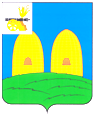 АДМИНИСТРАЦИЯКИРИЛЛОВСКОГО СЕЛЬСКОГО ПОСЕЛЕНИЯРОСЛАВЛЬСКОГО РАЙОНА СМОЛЕНСКОЙ ОБЛАСТИП О С Т А Н О В Л Е Н И Еот 17.04.2020    № 26О  переносе   публичных   слушаний  по актуализации      схемы     теплоснабжения    Кирилловского           сельского        поселения         Рославльского района Смоленской области.	         На основании Указов Президента Российской Федерации от 25.03.2020 года № 206 «Об объявлении в Российской Федерации нерабочих дней, от 02.04.2020 года № 239«О мерах по обеспечению санитарно-эпидемиологического благополучия населения на территории Российской Федерации в связи с распространением новой коронавирусной инфекции (COVID -19), Администрация Кирилловского сельскогопоселения Рославльского районаСмоленской областип о с т а н о в л я е т:        1. Перенести публичные слушания по   актуализации схемы теплоснабжения  Кирилловского сельского   поселения   Рославльского  района Смоленской области, назначенные постановлением Администрации Кирилловского сельского поселения Рославльского района Смоленской области от 18.03.2020 № 22 на 24.04.2020 года до отмены мер повышенной готовности в связи с угрозой распространения новой коронавирусной инфекции.       2. Настоящее постановление подлежит официальному опубликованию в газете «Рославльская правда» и размещению на официальном сайте Администрации Кирилловского сельского поселения Рославльского района Смоленской области.      3. Контроль за исполнением настоящего постановления оставляю за собой.Глава муниципального образованияКирилловского сельского поселенияРославльского района Смоленской области                                       А.В.Иванов